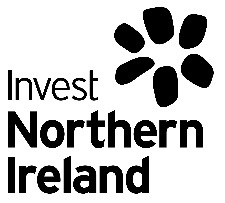 INITIAL EQUALITY SCREENING FORMINITIAL EQUALITY SCREENING FORMINITIAL EQUALITY SCREENING FORMINITIAL EQUALITY SCREENING FORMINITIAL EQUALITY SCREENING FORMINITIAL EQUALITY SCREENING FORMINITIAL EQUALITY SCREENING FORMDIVISION:International, Skills & CompetitivenessInternational, Skills & CompetitivenessInternational, Skills & CompetitivenessTEAM:     Skills / Trade     Skills / TradeName of Policy/Decision/Practice to be Equality ScreenedName of Policy/Decision/Practice to be Equality ScreenedName of Policy/Decision/Practice to be Equality ScreenedName of Policy/Decision/Practice to be Equality ScreenedName of Policy/Decision/Practice to be Equality ScreenedName of Policy/Decision/Practice to be Equality ScreenedName of Policy/Decision/Practice to be Equality Screened     International Sales Leadership Programme     International Sales Leadership Programme     International Sales Leadership Programme     International Sales Leadership Programme     International Sales Leadership Programme     International Sales Leadership Programme     International Sales Leadership ProgrammeIs it New or Revised?Is it New or Revised?     New (modelled on existing Leader Programme)     New (modelled on existing Leader Programme)     New (modelled on existing Leader Programme)     New (modelled on existing Leader Programme)     New (modelled on existing Leader Programme)Who Does the Policy Effect, e.g Service Users/Staff:Who Does the Policy Effect, e.g Service Users/Staff:Who Does the Policy Effect, e.g Service Users/Staff:     Service Users – client companies     Service Users – client companies     Service Users – client companies     Service Users – client companiesQuestion 1 – Define the aim of the Programme or . What is it trying to achieve? (Intended aims/outcomes)Question 1 – Define the aim of the Programme or . What is it trying to achieve? (Intended aims/outcomes)Question 1 – Define the aim of the Programme or . What is it trying to achieve? (Intended aims/outcomes)Question 1 – Define the aim of the Programme or . What is it trying to achieve? (Intended aims/outcomes)Question 1 – Define the aim of the Programme or . What is it trying to achieve? (Intended aims/outcomes)Question 1 – Define the aim of the Programme or . What is it trying to achieve? (Intended aims/outcomes)Question 1 – Define the aim of the Programme or . What is it trying to achieve? (Intended aims/outcomes)The International Sales Leadership Programme will inspire and empower ‘Sales Leaders’ to drive sales in international markets through the development of an international sales strategy, a structured approach to the execution and the development of leadership, sales & negotiation capabilities to enable success in a multicultural, international context. The International Sales Leadership Programme is accredited by the Institute of Sales Professionals and by the end of the programme, participants will earn an internationally recognised certification.The International Sales Leadership Programme will inspire and empower ‘Sales Leaders’ to drive sales in international markets through the development of an international sales strategy, a structured approach to the execution and the development of leadership, sales & negotiation capabilities to enable success in a multicultural, international context. The International Sales Leadership Programme is accredited by the Institute of Sales Professionals and by the end of the programme, participants will earn an internationally recognised certification.The International Sales Leadership Programme will inspire and empower ‘Sales Leaders’ to drive sales in international markets through the development of an international sales strategy, a structured approach to the execution and the development of leadership, sales & negotiation capabilities to enable success in a multicultural, international context. The International Sales Leadership Programme is accredited by the Institute of Sales Professionals and by the end of the programme, participants will earn an internationally recognised certification.The International Sales Leadership Programme will inspire and empower ‘Sales Leaders’ to drive sales in international markets through the development of an international sales strategy, a structured approach to the execution and the development of leadership, sales & negotiation capabilities to enable success in a multicultural, international context. The International Sales Leadership Programme is accredited by the Institute of Sales Professionals and by the end of the programme, participants will earn an internationally recognised certification.The International Sales Leadership Programme will inspire and empower ‘Sales Leaders’ to drive sales in international markets through the development of an international sales strategy, a structured approach to the execution and the development of leadership, sales & negotiation capabilities to enable success in a multicultural, international context. The International Sales Leadership Programme is accredited by the Institute of Sales Professionals and by the end of the programme, participants will earn an internationally recognised certification.The International Sales Leadership Programme will inspire and empower ‘Sales Leaders’ to drive sales in international markets through the development of an international sales strategy, a structured approach to the execution and the development of leadership, sales & negotiation capabilities to enable success in a multicultural, international context. The International Sales Leadership Programme is accredited by the Institute of Sales Professionals and by the end of the programme, participants will earn an internationally recognised certification.The International Sales Leadership Programme will inspire and empower ‘Sales Leaders’ to drive sales in international markets through the development of an international sales strategy, a structured approach to the execution and the development of leadership, sales & negotiation capabilities to enable success in a multicultural, international context. The International Sales Leadership Programme is accredited by the Institute of Sales Professionals and by the end of the programme, participants will earn an internationally recognised certification.Question 2 – Does the Programme or  have the potential to have an impact on the promotion of equality impact for any of the Section 75 groupings? (See Question 4 for list of equality groups.)Question 2 – Does the Programme or  have the potential to have an impact on the promotion of equality impact for any of the Section 75 groupings? (See Question 4 for list of equality groups.)Question 2 – Does the Programme or  have the potential to have an impact on the promotion of equality impact for any of the Section 75 groupings? (See Question 4 for list of equality groups.)Question 2 – Does the Programme or  have the potential to have an impact on the promotion of equality impact for any of the Section 75 groupings? (See Question 4 for list of equality groups.)Question 2 – Does the Programme or  have the potential to have an impact on the promotion of equality impact for any of the Section 75 groupings? (See Question 4 for list of equality groups.)Question 2 – Does the Programme or  have the potential to have an impact on the promotion of equality impact for any of the Section 75 groupings? (See Question 4 for list of equality groups.)NoIf no go to Question 6 – Good Relations.If no go to Question 6 – Good Relations.If no go to Question 6 – Good Relations.If no go to Question 6 – Good Relations.If yes please continue.If yes please continue.If yes please continue.Consideration of Available Date/ResearchConsideration of Available Date/ResearchConsideration of Available Date/ResearchConsideration of Available Date/ResearchConsideration of Available Date/ResearchConsideration of Available Date/ResearchConsideration of Available Date/ResearchQuestion 3 – What  is there available – statistics or perception – to help you decide who the Programme or  might affect the most? i.e. What evidence, qualitative or quantitative, have you gathered to inform your decision making process?Question 3 – What  is there available – statistics or perception – to help you decide who the Programme or  might affect the most? i.e. What evidence, qualitative or quantitative, have you gathered to inform your decision making process?Question 3 – What  is there available – statistics or perception – to help you decide who the Programme or  might affect the most? i.e. What evidence, qualitative or quantitative, have you gathered to inform your decision making process?Question 3 – What  is there available – statistics or perception – to help you decide who the Programme or  might affect the most? i.e. What evidence, qualitative or quantitative, have you gathered to inform your decision making process?Question 3 – What  is there available – statistics or perception – to help you decide who the Programme or  might affect the most? i.e. What evidence, qualitative or quantitative, have you gathered to inform your decision making process?Question 3 – What  is there available – statistics or perception – to help you decide who the Programme or  might affect the most? i.e. What evidence, qualitative or quantitative, have you gathered to inform your decision making process?Question 3 – What  is there available – statistics or perception – to help you decide who the Programme or  might affect the most? i.e. What evidence, qualitative or quantitative, have you gathered to inform your decision making process?Assessment of ImpactAssessment of ImpactAssessment of ImpactAssessment of ImpactAssessment of ImpactQuestion 4 – Explain if what you plan to do is likely to be perceived as having a high, medium or low impact upon the 9 Equality groupings according to their needs. Also if what you are planning to do is likely to be perceived as having a positive or negative effect upon the 3 different groups in relation to the promotion of good relations.Question 4 – Explain if what you plan to do is likely to be perceived as having a high, medium or low impact upon the 9 Equality groupings according to their needs. Also if what you are planning to do is likely to be perceived as having a positive or negative effect upon the 3 different groups in relation to the promotion of good relations.Question 4 – Explain if what you plan to do is likely to be perceived as having a high, medium or low impact upon the 9 Equality groupings according to their needs. Also if what you are planning to do is likely to be perceived as having a positive or negative effect upon the 3 different groups in relation to the promotion of good relations.Question 4 – Explain if what you plan to do is likely to be perceived as having a high, medium or low impact upon the 9 Equality groupings according to their needs. Also if what you are planning to do is likely to be perceived as having a positive or negative effect upon the 3 different groups in relation to the promotion of good relations.Question 4 – Explain if what you plan to do is likely to be perceived as having a high, medium or low impact upon the 9 Equality groupings according to their needs. Also if what you are planning to do is likely to be perceived as having a positive or negative effect upon the 3 different groups in relation to the promotion of good relations.9 Equality GroupsPerceived ImpactHigh – (H)Medium  - (M)Low – (L)Why this rating?Promotion of Good Relations(Yes/No)Why this rating?Religious BeliefRacial/Ethnic GroupPolitical OpinionAge-Gender-Marital Status-Sexual Orientation-Disability-Dependants-Opportunities to better promote Equality of OpportunityOpportunities to better promote Equality of OpportunityOpportunities to better promote Equality of OpportunityOpportunities to better promote Equality of OpportunityOpportunities to better promote Equality of OpportunityQuestion 5 – Are there steps which could be taken to reduce any adverse impact upon the Section 75 groups as identified in Question 4?Question 5 – Are there steps which could be taken to reduce any adverse impact upon the Section 75 groups as identified in Question 4?Question 5 – Are there steps which could be taken to reduce any adverse impact upon the Section 75 groups as identified in Question 4?Question 5 – Are there steps which could be taken to reduce any adverse impact upon the Section 75 groups as identified in Question 4?Question 5 – Are there steps which could be taken to reduce any adverse impact upon the Section 75 groups as identified in Question 4?Good RelationsGood RelationsGood RelationsGood RelationsGood RelationsQuestion 6 – Is there an opportunity in what you are trying to do to better promote Good Relations between the groups relating to Religious Belief or Racial/Ethnic Group or Political Opinion?Question 6 – Is there an opportunity in what you are trying to do to better promote Good Relations between the groups relating to Religious Belief or Racial/Ethnic Group or Political Opinion?Question 6 – Is there an opportunity in what you are trying to do to better promote Good Relations between the groups relating to Religious Belief or Racial/Ethnic Group or Political Opinion?Question 6 – Is there an opportunity in what you are trying to do to better promote Good Relations between the groups relating to Religious Belief or Racial/Ethnic Group or Political Opinion?Question 6 – Is there an opportunity in what you are trying to do to better promote Good Relations between the groups relating to Religious Belief or Racial/Ethnic Group or Political Opinion?We do not anticipate that the programme will have the effect of better promoting Good Relations between these groups.We do not anticipate that the programme will have the effect of better promoting Good Relations between these groups.We do not anticipate that the programme will have the effect of better promoting Good Relations between these groups.We do not anticipate that the programme will have the effect of better promoting Good Relations between these groups.We do not anticipate that the programme will have the effect of better promoting Good Relations between these groups.ConsultationConsultationConsultationConsultationConsultationConsultationConsultationConsultationQuestion 7 – Tell us about who have talked to about your proposals internally or externally to help you decide if the  needs further or no further equality investigation.Question 7 – Tell us about who have talked to about your proposals internally or externally to help you decide if the  needs further or no further equality investigation.Question 7 – Tell us about who have talked to about your proposals internally or externally to help you decide if the  needs further or no further equality investigation.Question 7 – Tell us about who have talked to about your proposals internally or externally to help you decide if the  needs further or no further equality investigation.Question 7 – Tell us about who have talked to about your proposals internally or externally to help you decide if the  needs further or no further equality investigation.Question 7 – Tell us about who have talked to about your proposals internally or externally to help you decide if the  needs further or no further equality investigation.Question 7 – Tell us about who have talked to about your proposals internally or externally to help you decide if the  needs further or no further equality investigation.Question 7 – Tell us about who have talked to about your proposals internally or externally to help you decide if the  needs further or no further equality investigation.     Invest NI’s Equality Manager.     Invest NI’s Equality Manager.     Invest NI’s Equality Manager.     Invest NI’s Equality Manager.     Invest NI’s Equality Manager.     Invest NI’s Equality Manager.     Invest NI’s Equality Manager.     Invest NI’s Equality Manager.Question 8 – In light of the above should the  beQuestion 8 – In light of the above should the  beQuestion 8 – In light of the above should the  beQuestion 8 – In light of the above should the  beQuestion 8 – In light of the above should the  beQuestion 8 – In light of the above should the  beQuestion 8 – In light of the above should the  beQuestion 8 – In light of the above should the  beScreened Out – No Equality Issues – Please provide rationale for this decision.Screened Out – No Equality Issues – Please provide rationale for this decision.Screened Out – No Equality Issues – Please provide rationale for this decision.Screened Out – No Equality Issues – Please provide rationale for this decision.Screened Out – No Equality Issues – Please provide rationale for this decision.Screened Out – No Equality Issues – Please provide rationale for this decision.We have identified no barriers to equality of opportunity amongst S75 groups, however where any may arise during the course of the programme we will mitigate against them.  Any requests for reasonable adjustments will also be considered and where for example, carers wish to accompany a person with disabilities on any training events we will accommodate this requirement.We have identified no barriers to equality of opportunity amongst S75 groups, however where any may arise during the course of the programme we will mitigate against them.  Any requests for reasonable adjustments will also be considered and where for example, carers wish to accompany a person with disabilities on any training events we will accommodate this requirement.We have identified no barriers to equality of opportunity amongst S75 groups, however where any may arise during the course of the programme we will mitigate against them.  Any requests for reasonable adjustments will also be considered and where for example, carers wish to accompany a person with disabilities on any training events we will accommodate this requirement.We have identified no barriers to equality of opportunity amongst S75 groups, however where any may arise during the course of the programme we will mitigate against them.  Any requests for reasonable adjustments will also be considered and where for example, carers wish to accompany a person with disabilities on any training events we will accommodate this requirement.We have identified no barriers to equality of opportunity amongst S75 groups, however where any may arise during the course of the programme we will mitigate against them.  Any requests for reasonable adjustments will also be considered and where for example, carers wish to accompany a person with disabilities on any training events we will accommodate this requirement.We have identified no barriers to equality of opportunity amongst S75 groups, however where any may arise during the course of the programme we will mitigate against them.  Any requests for reasonable adjustments will also be considered and where for example, carers wish to accompany a person with disabilities on any training events we will accommodate this requirement.We have identified no barriers to equality of opportunity amongst S75 groups, however where any may arise during the course of the programme we will mitigate against them.  Any requests for reasonable adjustments will also be considered and where for example, carers wish to accompany a person with disabilities on any training events we will accommodate this requirement.We have identified no barriers to equality of opportunity amongst S75 groups, however where any may arise during the course of the programme we will mitigate against them.  Any requests for reasonable adjustments will also be considered and where for example, carers wish to accompany a person with disabilities on any training events we will accommodate this requirement.Screened Out with some adjustments. – What adjustments have you made?Screened Out with some adjustments. – What adjustments have you made?Screened Out with some adjustments. – What adjustments have you made?Screened Out with some adjustments. – What adjustments have you made?Screened Out with some adjustments. – What adjustments have you made?Screened Out with some adjustments. – What adjustments have you made?Screened In for a deeper level of analysis of what is being considered or intended to be undertaken. (EQIA) – Please provide rationale for this decision.Screened In for a deeper level of analysis of what is being considered or intended to be undertaken. (EQIA) – Please provide rationale for this decision.Screened In for a deeper level of analysis of what is being considered or intended to be undertaken. (EQIA) – Please provide rationale for this decision.Screened In for a deeper level of analysis of what is being considered or intended to be undertaken. (EQIA) – Please provide rationale for this decision.Screened In for a deeper level of analysis of what is being considered or intended to be undertaken. (EQIA) – Please provide rationale for this decision.Screened In for a deeper level of analysis of what is being considered or intended to be undertaken. (EQIA) – Please provide rationale for this decision.Signed:Signed:Signed:     Catherine McGuigan     Catherine McGuigan     Catherine McGuiganDate:     14 March 2024Policy /Programme OwnerPolicy /Programme OwnerApprovedApprovedApprovedPamela MarronPamela MarronPamela MarronDate:28/03/23Equality ManagerEquality ManagerModifications made.Modifications made.Modifications made.Modifications made.Modifications made.Modifications made.Date:Date:Approved by Equality ManagerApproved by Equality ManagerApproved by Equality ManagerApproved by Equality ManagerApproved by Equality Manager